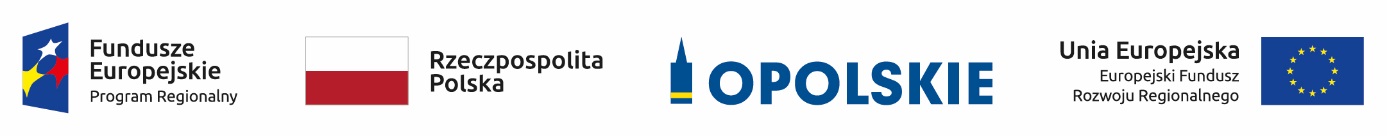 Lista projektów wybranych do dofinansowania w ramach naboru do poddziałania 2.2.1 Przygotowanie terenów inwestycyjnych RPO WO 2014-2020Źródło: Opracowanie własne na podstawie uchwały nr 5773/2017 z dnia 9 lipca 2018 r., w sprawie rozstrzygnięcia konkursu 
nr RPOP.02.02.01-IZ.00-16-001/18 w ramach Regionalnego Programu Operacyjnego Województwa Opolskiego na lata 2014-2020, 
Osi Priorytetowej II Konkurencyjna gospodarka Regionalnego Programu Operacyjnego Województwa Opolskiego na lata 2014-2020 
dla poddziałania 2.2.1 Przygotowanie terenów inwestycyjnych.Lp.Tytuł projektuNazwa wnioskodawcyKwota wnioskowanego dofinansowania[PLN]Koszt całkowity projektu[PLN]Wynik oceny[%]Status projektu1.Wzmocnienie potencjału inwestycyjnego Subregionu Północnego poprzez uzbrojenie wyodrębnionej części Oleskich terenów inwestycyjnychGmina Olesno1 729 362,153 045 674,5677,36Wybrany do dofinansowania